ҠАРАР                                                                       ПОСТАНОВЛЕНИЕ               07 июль 2021 йыл                     № 44                  07 июля 2021 годаО внесении изменений в постановление главы администрации сельского поселения Ирсаевский сельсовет муниципального района Мишкинский район Республики Башкортостан от 03.09.2015 №83 «Об утверждении Положение о предоставлении гражданами, претендующими на замещение должностей муниципальной службы, и муниципальными служащими сельского поселения Ирсаевский сельсовет муниципального района  Мишкинский район Республики Башкортостан сведений о доходах,  об имуществе и обязательствах имущественного характера, представлять сведения о своих расходах, а также о расходах  своих супруги (супруга) и несовершеннолетних детей, об имуществе, принадлежащем им на праве собственности, и об их обязательствах имущественного характера» В соответствии с ч. 1.1 ст. 15 Федерального закона от 02.03.2007      №25-ФЗ «О муниципальной службе в Российской Федерации», Указом Президента Республики Башкортостан от 31.12.2009 №УП-729 «О представлении гражданами, претендующими на замещение должностей государственной гражданской службы Республики Башкортостан, и государственными гражданскими служащими Республики Башкортостан сведений о доходах, об имуществе и обязательствах имущественного характера», Администрация сельского поселения Ирсаевский сельсовет муниципального района Мишкинский район Республики Башкортостан п о с т а н о в л я е т:1. Внести в Положение о предоставлении гражданами, претендующими на замещение должностей муниципальной службы в сельском поселении Ирсаевский сельсовет муниципального района Мишкинский район Республики Башкортостан сведений о доходах, расходах, об имуществе и обязательствах имущественного характера своих супруги (супруга) и несовершеннолетних детей, утвержденное постановление главы администрации сельского поселения Ирсаевский сельсовет муниципального района Мишкинский район Республики Башкортостан от 03.09.2015 №83 (далее по тексту – Положение) следующие изменения:1.1. Пункт 2 Положения изложить в новой редакции: «2. Обязанность представлять сведения о доходах, об имуществе и обязательствах имущественного характера в соответствии с федеральными законами возлагается:а) на гражданина, претендующего на замещение должности муниципальной службы (далее – гражданин);б) на муниципального служащего, замещавшего по состоянию на 31 декабря отчетного года должность муниципальной службы, предусмотренную перечнем должностей, утвержденным постановлением Администрации сельского поселения Ирсаевский сельсовет муниципального района Мишкинский район Республики Башкортостан (далее – муниципальный служащий);в) на муниципального служащего Республики Башкортостан, замещающего должность муниципальной службы, не предусмотренную перечнем должностей, утвержденным постановлением Администрации сельского поселения Ирсаевский сельсовет муниципального района Мишкинский район Республики Башкортостан, и претендующего на замещение должности муниципальной службы, предусмотренной этим перечнем (далее – кандидат на должность, предусмотренную перечнем);г) представлять сведения о своих доходах, об имуществе и обязательствах имущественного характера своих супруги (супруга) и несовершеннолетних детей, включенную в соответствующий  перечень , указанный в части 1 настоящей статьи, обязан представить сведения о своих расходах, а также о расходах своих супруги (супруга) и несовершеннолетних детей по каждой сделке по приобретению земельного участка, другого объекта недвижимости, транспортного средства, ценных бумаг, акций (долей участия, паев в уставных ( складочных) капиталах организаций, цифровых финансовых активов, цифровой валюты, совершенной им, его супругой (супругом) и ( или) несовершеннолетними детьми в течение календарного года, предшествующего году представления сведений (далее-отчетный период), если общая сумма таких сделок превышает общий доход данного лица и его супруги (супруга) за три последних года, предшествующих отчетному периоду, и об источниках получения средств, за счет которых совершены эти сделки, в порядке и по форме, которые установлены для предоставления сведений о доходах, расходах, об имуществе и обязательствах имущественного характера государственными гражданскими служащими Республики Башкортостан».1.2. Пункт 3 Положения изложить в новой редакции:«3. Сведения о доходах, об имуществе и обязательствах имущественного характера представляются по утвержденной Президентом Российской Федерации форме справки, заполненной с использованием специального программного обеспечения «Справки БК», размещенного на официальном сайте государственной информационной системы в области государственной службы в информационно-телекоммуникационной сети Интернет:а) гражданами – при поступлении на муниципальную службу Республики Башкортостан; а.1.) кандидатами на должности, предусмотренные перечнем, - при назначении на должности муниципальной службы, предусмотренные перечнем должностей;б) муниципальными служащими, замещающими должности муниципальной службы, предусмотренные перечнем должностей, - ежегодно, не позднее 30 апреля года, следующего за отчетным.». 2. Настоящее решение обнародовать путем размещения на информационном стенде в здании Администрации сельского поселения Ирсаевский сельсовет муниципального района Мишкинский район Республики Башкортостан (д. Ирсаево, ул. Школьная, д.2) и разместить на официальном сайте Администрации муниципального района Мишкинский район Республики Башкортостан https://mishkan.ru в разделе поселения – Ирсаевский сельсовет.3. Контроль за исполнением настоящего Решения возложить на постоянную комиссию по социально-гуманитарным вопросам.БАШҠОРТОСТАН РЕСПУБЛИКАҺЫ  МИШКӘ  РАЙОНЫ МУНИЦИПАЛЬ РАЙОНЫНЫҢ ИРСАЙ АУЫЛ СОВЕТЫ АУЫЛ БИЛӘМӘҺЕХАКИМИӘТЕ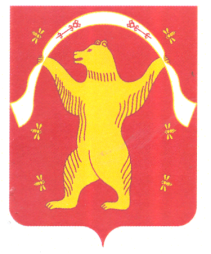 РЕСПУБЛИКА БАШКОРТОСТАНАДМИНИСТРАЦИЯСЕЛЬСКОГО ПОСЕЛЕНИЯИРСАЕВСКИЙ СЕЛЬСОВЕТМУНИЦИПАЛЬНОГО РАЙОНАМИШКИНСКИЙ РАЙОН       Глава сельского поселения                                С.В. Хазиев  